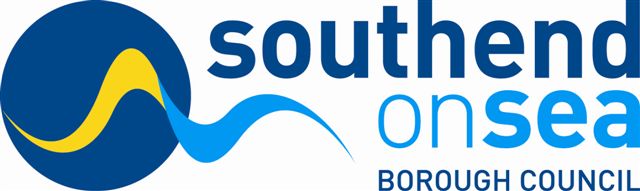 Contract Title: [Asset Data Collection - Vehicle Based Imagery and LiDAR Survey in the Borough of Southend on Sea, Essex]Tender Reference: [??]CLARIFICATION QUESTIONS AND ANSWERSS/NSUPPLIER’S QUESTIONDATE RECEIVEDCOUNCIL’S ANSWERRESPONSE DATE1Until when can we ask questions?30/9/2019Questions can be asked until 9th October 2019.30/9/20192With regard to Q7 - Are you able to deliver a bespoke asset specification? - Does this mean Southend Borough council will provide a data schema for the assets that we are to follow?30/9/2019Yes, we have developed a schema that will be provided and we would like created for the data digitisation element30/9/20193With regard to Q12 – Do you record inspectors name via data collection? - Is the reference to data collection or to inventory digitisation?30/9/2019This relates to the digitisation element, so each recorded asset has a ‘creator’.30/9/20194For the LIDAR survey that is required on the A127 please can you confirm the absolute accuracy that is required and if you will be providing any ground control points to be used in the registration?30/9/2019We are looking for the following in terms of LiDAR accuracy:•Relative Accuracy <10mm 2σ•Absolute Accuracy <30mm, 2σ30/9/20195Are you able to provide any further details on the exact stretch of the A127 that is required to be surveyed with LiDAR as the amount of passes required may vary depending on the layout of the road? Also to guarantee the absolute accuracy stated ground control may need to be used. We assume you will not be providing this so we should include control installation if needed in our proposal?30/9/2019See A127.pdf attachment with the A127 highlighted. The A127 is a dual carriageway road from the Southend Boundary down to the A13 and back again (A127 PDF image shown below).It’s an urban road with a speed limit of 40mph intersected by many traffic signal controlled junctions and roundaboutsThere will be no ground control provided by Southend.01/10/20196Do you have a plan which shows the extent of the road network which you could sent across please?30/9/2019Please see Southend network.pdf attachment30/9/201978910